Amt der 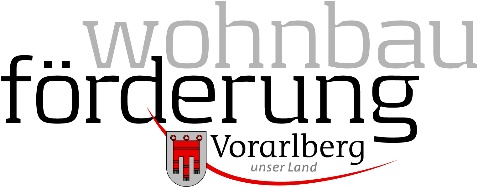 Vorarlberger LandesregierungAbt. Wohnbauförderung (IIId) Römerstraße 156900 BregenzE-Mail: wohnen@vorarlberg.at Antrag zur Auszahlung des Härtezuschusses / HärtekreditsBankbestätigungEs wird hiermit bestätigt, dass es sich beim oben genannten Konto um ein legitimiertes Konto handelt. Ort/Datum		Unterschrift und Stempel der Bank__________________________________________________________________________________
Ort	Datum	UnterschriftAktenzeichen:IIId-WBF-Nachname:Vorname:Adresse:Die Auszahlung des Härtezuschusses / Härtekredits erfolgt:nach Erhalt der bezahlten Rechnungen und Einzahlungsbelege (in Kopie) im DIN-A4-Format. Kontoinhabende Person:IBAN:Antragstellende Person: